.Intro: 16 counts once the beat starts (1 time tag end of 1st wall for 16 counts)2 Step, Step side, Fwd, 2 Step, Step side, Fwd.Vine L, Vine RPaddle ½ to L, Jazz Box, turning ¼ R(Tag: One time Tag after 1st wall) V Step R, Then L, 8 counts each) 16 counts totalRocking Chair, Walk Fwd. Repeat Going BackToe/Heel Step R 2x, Scissor L, Repeat to LStart over at the beginning! Hope you like it!Contact: mygeo@adamswells.comStand My Ground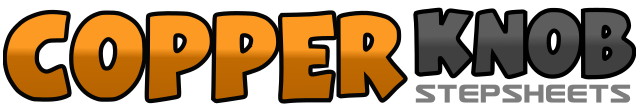 .......Count:64Wall:4Level:Beginner.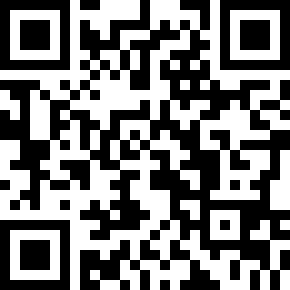 Choreographer:Georgie Mygrant (USA) - June 2021Georgie Mygrant (USA) - June 2021Georgie Mygrant (USA) - June 2021Georgie Mygrant (USA) - June 2021Georgie Mygrant (USA) - June 2021.Music:Stand My Ground - Zach WilliamsStand My Ground - Zach WilliamsStand My Ground - Zach WilliamsStand My Ground - Zach WilliamsStand My Ground - Zach Williams........1-8Step R, touch L to R, Step side L, touch R to L, Step R, step on L to R, Step R fwd. step L to R,1-8Step Side R, step L to R, Step L, touch R to L, Step side R, step R to L, Step fwd. R, touch L to R1-4Step L, R behind L, step L touch R to L5-8Step R, L behind R, step R, step L to R1-4Step R fwd. step on L turning ¼ to L, step fwd. on R, turning ¼ L on L5-8Step R over L, step back on L while turning R, step on R, step on L1-4Step R diagonally, L to R, step across L on Lf, touch R to L,5-8Step back R diagonally on Rf, touch L to R Step in place, L, touch R1-4Step L fwd. diagonally, R to L, step across with R, touch L to R,5-8Step back L diagonally, step R to L, step in place, L, touch R1-4Step R fwd. Rock back on L, rock back on R, fwd. to L5-8Step fwd. R,L,R, touch L1-4Step fwd. on L, rock back on R, rock back on L, return to R,5-8Step back, L,R,L touch R1-8Step side R toe/heel touch, L toe/heel touch, Step R, step on L, step R over L, toe/Heel on Rf1-8Step side L toe/heel touch, R toe/heel touch, Step L, step on R, step L over R, R toe/heel